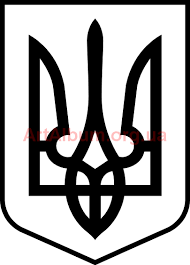 СТАВНЕНСЬКА СІЛЬСЬКА РАДАУЖГОРОДСЬКОГО РАЙОНУ ЗАКАРПАТСЬКОЇ ОБЛАСТІІV сесія VIII скликання Р І Ш Е Н Н Я17  червня   2021 року                               с.Ставне                                № 170Про встановлення місцевих податків і зборів на адміністративній території Ставненської сільської ради Ужгородського району Закарпатської області Відповідно до п. 24 ст. 26, ст. 59 Закону України «Про місцеве самоврядування в Україні», керуючись ст. 7, ст. 10, пп. 12.3.1, 12.3.2, 12.3.4, 12.3.7 п. 12.3, пп. 12.4.1, 12.4.3 п. 12.4, п. 12.5 ст. 12 розділу І, ст. 266, 267, 268, 268-1, 269 – 289 розділу ХІІ, ст. 291 – 297 розділу ХІV Податкового кодексу України, статті 64 Бюджетного кодексу України, Закону України «Про внесення змін до ПКУ та деяких законодавчих актів України щодо податкової реформи» постанови КМУ від 24.05.2017року №483 «Про затвердження Типового рішення про встановлення місцевих податків і зборів, Типового положення про оподаткування платою за землю, Типового положення про оподаткування податком на нерухоме майно, відмінне від земельної ділянки», наказу Державного комітету України із земельних ресурсів «Про затвердження Класифікації видів цільового призначення земель», п. 3 розділу II Закону України «Про внесення змін до Податкового кодексу України та деяких інших законодавчих актів України щодо покращення адміністрування та перегляду ставок окремих податків і зборів» № 2628-VIII від 23.11.2018 року, сільська  радаВИРІШИЛА:1. Установити з 01.01.2022 року на адміністративній території  Ставненської сільської ради:1.1. Ставки земельного податку, згідно з додатком 1;1.2. Ставки податку на нерухоме майно відмінне від земельної ділянки, згідно з додатком 2;1.3. Транспортний податок, з розрахунку на календарний рік у розмірі 25 000  грн за кожен легковий автомобіль з року випуску яких минуло не більше п’яти років (включно) та середньоринкова вартість яких становить понад 375 розмірів мінімальної заробітної плати, встановленої законом на 1 січня податкового (звітного) року;1.4. Фіксовані ставки єдиного податку для фізичних-осіб підприємців, які здійснюють господарську діяльність, незалежно від виду господарської діяльності, з розрахунку на календарний місяць:1.4.1. Для першої групи платників єдиного податку - 10 відсотків до розміру прожиткового мінімуму.1.4.2. Для другої групи платників єдиного податку - 20 відсотків розміру мінімальної заробітної плати, встановленого законом на 1 січня податкового (звітного) року.1.5. Ставку туристичного збору у  розмірі 0,3 відсотка - для внутрішнього туризму та 1 відсоток - для в’їзного туризму від розміру мінімальної заробітної плати, встановленої законом на 1 січня звітного (податкового) року, для однієї особи за одну добу тимчасового розміщення.2. Затвердити положення «Про транспортний податок на території Ставненської сільської ради», згідно з додатком 3;3. Затвердити положення «Про туристичний збір на території Ставненської сільської ради», згідно з додатком 4.4. Оприлюднити дане рішення на дошці оголошення сільської ради та подати у Великоберезнянську державну податкову інспекцію ГУ ДПС у Закарпатській області до  25.07.2021 року.5. Контроль за виконанням рішення покласти на постійну комісію з питань економічної реформи, планування  бюджету, фінансів, цін, приватизації, комунальної власності.6. Рішення набирає чинності з 01.01.2022 року.Сільський голова  	Іван МАНДРИКДодаток 1до рішення IV сесії сільської ради VIII скликаннявід 17.06.2021 р. № 170СТАВКИ земельного податкуСтавки встановлюються  та вводяться в дію з 01 січня 2022 року.Адміністративно-територіальні одиниці або населені пункти, або території об’єднаних територіальних громад, на які поширюється дія рішення ради:*За земельні ділянки, які перебувають у постійному користуванні, крім суб’єктів господарювання державної та комунальної форм власності.Секретар сільської ради  						Лариса РЕЙПАШІДодаток 2до рішення IV сесії сільської ради VIII скликаннявід 17.06.2021 р. № 170СТАВКИподатку на нерухоме майно, відмінне від земельної ділянки1Ставки встановлюються  та вводяться в дію з 01 січня 2022 року.Адміністративно-територіальні одиниці або населені пункти, або території об’єднаних територіальних громад, на які поширюється дія рішення ради:Секретар сільської ради 	 Лариса РЕЙПАШІДодаток 3до рішення IV сесії сільської ради VIII скликаннявід 17.06.2021 р. № 170П О Л О Ж Е Н Н Я«Про встановлення транспортного податкуна території Ставненської сільської ради» Адміністративно-територіальні одиниці або населені пункти, або території об’єднаних територіальних громад, на які поширюється дія рішення ради:1. Загальне положення.1.1. Транспортний податок на території Ставненської сільської ради запроваджується згідно вимог Закону України «Про місцеве самоврядування в Україні», ст. 267 Податкового кодексу України.2. Платники податку2.1. Платниками транспортного податку є фізичні та юридичні особи, в тому числі нерезиденти, які мають зареєстровані в Україні згідно з чинним законодавством власні легкові автомобілі, що відповідно до цього положення є об’єктами оподаткування.Така вартість визначається центральним органом виконавчої влади, що забезпечує формування та реалізує державну політику економічного, соціального розвитку і торгівлі, за методикою, затвердженою Кабінетом Міністрів України, станом на 1 січня податкового (звітного) року виходячи з марки, моделі, року випуску, об’єму циліндрів двигуна, типу пального.3. Об’єкт оподаткування3.1. Об’єктом оподаткування є легкові автомобілі, з року випуску яких минуло не більше п’яти років (включно) та середньоринкова вартість яких становить понад 375 розмірів мінімальної заробітної плати, встановленої законом на 1 січня податкового (звітного) року.4. База оподаткування4.1. Базою оподаткування є легковий автомобіль, що є об’єктом оподаткування відповідно до цього положення.5. Ставка податку5.1. Ставка податку встановлюється з розрахунку на календарний рік у розмірі 25 000 гривень за кожен легковий автомобіль, що є об’єктом оподаткування відповідно до ст. 267 Податкового кодексу України.6. Податковий період6.1 Базовий податковий (звітний) період дорівнює календарному року.7. Порядок обчислення та сплати податку7.1. Обчислення суми податку з об’єкта/об’єктів оподаткування фізичних осіб здійснюється контролюючим органом за місцем реєстрації платника податку.7.2. Податкове/податкові повідомлення-рішення про сплату суми/сум податку та відповідні платіжні реквізити надсилаються (вручаються) платнику податку контролюючим органом за місцем його реєстрації до 1 липня року базового податкового (звітного) періоду (року).Щодо об’єктів оподаткування, придбаних протягом року, податок сплачується фізичною особою-платником починаючи з місяця, в якому виникло право власності на такий об’єкт. Контролюючий орган надсилає податкове повідомлення-рішення новому власнику після отримання інформації про перехід права власності.Нарахування податку та надсилання (вручення) податкових повідомлень-рішень про сплату податку фізичним особам - нерезидентам здійснюють контролюючі органи за місцем реєстрації об’єктів оподаткування, що перебувають у власності таких нерезидентів.7.3. Органи внутрішніх справ зобов’язані подати контролюючим органам за місцем реєстрації об’єкта оподаткування відомості, необхідні для розрахунку податку.Органи внутрішніх справ зобов’язані щомісячно, у 10-денний строк після закінчення календарного місяця подавати контролюючим органам відомості, необхідні для розрахунку податку, за місцем реєстрації об’єкта оподаткування станом на перше число відповідного місяця.Форма подачі інформації встановлюється центральним органом виконавчої влади, що забезпечує формування державної податкової політики.7.4. Платники податку - юридичні особи самостійно обчислюють суму податку станом на 1 січня звітного року і до 20 лютого цього ж року подають контролюючому органу за місцем реєстрації об’єкта оподаткування декларацію за формою, встановленою у порядку, передбаченому статтею 46 Податкового кодексу України, з розбивкою річної суми рівними частками поквартально.Щодо об’єктів оподаткування, придбаних протягом року, декларація юридичною особою - платником подається протягом місяця з дня виникнення права власності на такий об’єкт, а податок сплачується починаючи з місяця, в якому виникло право власності на такий об’єкт.7.5. У разі переходу права власності на об’єкт оподаткування від одного власника до іншого протягом звітного року податок обчислюється попереднім власником за період з 1 січня цього року до початку того місяця, в якому він втратив право власності на зазначений об’єкт оподаткування, а новим власником - починаючи з місяця, в якому він набув право власності на цей об’єкт.Контролюючий орган надсилає податкове повідомлення-рішення новому власнику після отримання інформації про перехід права власності.7.6. За об’єкти оподаткування, придбані протягом року, податок сплачується пропорційно кількості місяців, які залишилися до кінця року, починаючи з місяця, в якому проведено реєстрацію транспортного засобу.7.7. У разі спливу п’ятирічного віку легкового автомобіля протягом звітного року податок сплачується за період з 1 січня цього року до початку місяця, наступного за місяцем, в якому вік такого автомобіля досяг (досягне) п’яти років.7.8. У разі незаконного заволодіння третьою особою легковим автомобілем, який відповідно до підпункту 267.2.1 пункту 267.2 ст. 267 Податкового кодексу України є об’єктом оподаткування, транспортний податок за такий легковий автомобіль не сплачується з місяця, наступного за місяцем, в якому мав місце факт незаконного заволодіння легковим автомобілем, якщо такий факт підтверджується відповідним документом про внесення відомостей про вчинення кримінального правопорушення до Єдиного реєстру досудових розслідувань, виданим уповноваженим державним органом.У разі повернення легкового автомобіля його власнику (законному володільцю) податок за такий легковий автомобіль сплачується з місяця, в якому легковий автомобіль було повернено відповідно до постанови слідчого, прокурора чи рішення суду. Платник податку зобов’язаний надати контролюючому органу копію такої постанови (рішення) протягом 10 днів з моменту отримання.7.9. У разі незаконного заволодіння третьою особою легковим автомобілем, який відповідно до підпункту 267.2.1 пункту 267.2 ст. 267 Податкового кодексу України є об’єктом оподаткування, уточнююча декларація юридичною особою - платником податку подається протягом 30 календарних днів з дня внесення відомостей про вчинення кримінального правопорушення до Єдиного реєстру досудових розслідувань.У разі повернення легкового автомобіля його власнику уточнююча декларація юридичною особою - платником податку подається протягом 30 календарних днів з дня складання постанови слідчого, прокурора чи винесення ухвали суду.7.10. Фізичні особи - платники податку мають право звернутися з письмовою заявою до контролюючого органу за місцем своєї реєстрації для проведення звірки даних щодо:а) об’єктів оподаткування, що перебувають у власності платника податку;б) розміру ставки податку;в) нарахованої суми податку.У разі виявлення розбіжностей між даними контролюючих органів та даними, підтвердженими платником податку на підставі оригіналів відповідних документів (зокрема документів, що підтверджують право власності на об’єкт оподаткування, перехід права власності на об’єкт оподаткування, документів, що впливають на середньоринкову вартість легкового автомобіля), контролюючий орган за місцем реєстрації платника податку проводить перерахунок суми податку і надсилає (вручає) йому нове податкове повідомлення-рішення. Попереднє податкове повідомлення-рішення вважається скасованим (відкликаним).Фізичні особи - нерезиденти у порядку, визначеному цим пунктом, звертаються за проведенням звірки даних до контролюючих органів за місцем реєстрації об’єктів оподаткування.8. Порядок сплати податку8.1.Податок сплачується за місцем реєстрації об’єктів оподаткування і зараховується до відповідного бюджету згідно з положеннями Бюджетного кодексу України.9. Строки сплати податку9.1. Транспортний податок сплачується:а) фізичними особами - протягом 60 днів з дня вручення податкового повідомлення-рішення;б) юридичними особами - авансовими внесками щокварталу до 30 числа місяця, що наступає за звітним кварталом, які відображаються в річній податковій декларації".Секретар сільської ради 	 Лариса РЕЙПАШІДодаток 4до рішення IV сесії сільської ради VIII скликаннявід 17.06.2021 р. № 170Положення «Про туристичний збір на території Ставненської сільської ради»Адміністративно-територіальні одиниці або населені пункти, або території об’єднаних територіальних громад, на які поширюється дія рішення ради:1. Загальні положення1.1.  Положення про туристичний збір на території Ставненської  сільської ради  (далі – Положення) розроблено на підставі ст. 268 Податкового кодексу України, Бюджетного кодексу України, п.24 ч.1 ст.26, ч.1 ст.59, п.1 ст.69 Закону України «Про місцеве самоврядування в Україні» та визначає порядок справляння туристичного збору на території Ставненської  сільської  територіальної громади.Це Положення є обов’язковим до виконання юридичними та фізичними особами на території Ставненської  сільської ради.1.2. Туристичний збір – це місцевий збір, кошти від якого зараховуються до місцевого бюджету.2. Платники збору2.1. Платниками збору є громадяни України, іноземці, а також особи без громадянства, які прибувають на територію адміністративно-територіальної одиниці, на якій діє рішення сільської ради  про встановлення туристичного збору та тимчасово розміщуються у місцях проживання (ночівлі), визначених пп. 268.5.1 п. 268.5 ст. 268 Податкового кодексу України.2.2. Платниками збору не можуть бути особи, визначені пп. 268.2.2 п. 268.2 ст. 268 Податкового кодексу України:3. Ставка збору3.1. Ставка туристичного збору за кожну добу тимчасового розміщення особи у місцях проживання (ночівлі) у розмірі – 0,3 відсотка - для внутрішнього туризму та 1 відсоток - для в’їзного туризму від розміру мінімальної заробітної плати, встановленої законом на 1 січня звітного (податкового) року, для однієї особи за одну добу тимчасового розміщення.4. База справляння збору4.1. Базою справляння збору є загальна кількість діб тимчасового розміщення у місцях проживання (ночівлі).5. Податкові агенти та місця проживання (ночівлі)5.1. Справляння збору може здійснюватися у таких місцях проживання (ночівлі):а) готелі, кемпінги, мотелі, гуртожитки для приїжджих, хостели, будинки відпочинку, туристичні бази, гірські притулки, табори для відпочинку, пансіонати та інші заклади готельного типу, санаторно-курортні заклади;б) житловий будинок, прибудова до житлового будинку, квартира, котедж, кімната, садовий будинок, дачний будинок, будь-які інші об’єкти, що використовуються для тимчасового проживання (ночівлі).5.2. Справляння збору може здійснюватися такими податковими агентами:а) юридичними особами, філіями, відділеннями, іншими відокремленими підрозділами юридичних осіб згідно з підпунктом 268.7.2 пункту 268.7 ст.268 Податкового кодексу України, фізичними особами - підприємцями, які надають послуги з тимчасового розміщення осіб у місцях проживання (ночівлі), визначених підпунктом 268.5.1 пункту 268.7 ст.268 Податкового кодексу України;б) квартирно-посередницькими організаціями, які направляють неорганізованих осіб з метою їх тимчасового розміщення у місцях проживання (ночівлі), визначених підпунктом "б" підпункту 268.5.1 пункту 268.5 ст.268 Податкового кодексу України, що належать фізичним особам на праві власності або на праві користування за договором найму;в) юридичними особами, які уповноважуються сільською радою справляти збір на умовах договору, укладеного з відповідною радою.6. Особливості справляння збору6.1. Платники збору сплачують суму збору авансовим внеском перед тимчасовим розміщенням у місцях проживання (ночівлі) податковим агентам, які справляють збір за ставками, у місцях справляння збору з дотриманням вимог, визначених рішенням Ставненської сільської ради. За один і той самий період перебування платника збору на території однієї адміністративно-територіальної одиниці, на якій встановлено туристичний збір, повторне справляння збору, вже сплаченого таким платником збору, не допускається. 6.2. Особа здійснює тимчасове розміщення платника збору у місцях проживання (ночівлі), що належать такій особі на праві власності або на праві користування, виключно за наявності у платника збору документа, що підтверджує сплату ним туристичного збору відповідно до Податкового кодексу України та даного рішення Ставненської сільської ради. 6.3. У разі дострокового залишення особою, яка сплатила туристичний збір, території адміністративно-територіальної одиниці, на якій встановлено туристичний збір, сума надмірно сплаченого збору підлягає поверненню такій особі у встановленому Податковим кодексом України порядку.7. Порядок сплати збору7.1. Податкові агенти сплачують збір за своїм місцезнаходженням щоквартально, у визначений для квартального звітного (податкового) періоду строк та відповідно до податкової декларації за звітний (податковий) квартал, на підставі рішення Ставненської сільської ради.  7.2. Податковий агент, який має підрозділ без статусу юридичної особи, що надає послуги з тимчасового розміщення у місцях проживання (ночівлі) не за місцем реєстрації такого податкового агента, зобов’язаний зареєструвати такий підрозділ як податкового агента туристичного збору у контролюючому органі за місцезнаходженням підрозділу.7.3. Базовий податковий (звітний) період дорівнює календарному кварталу.8. Податковий обов’язок8.1. Податковим обов’язком визначається обов’язок платника сплатити суму податку в порядку і строки, визначені Податковим кодексом України та цим Положенням.8.2. Податковий обов’язок виникає у платника за кожним податком і збором.8.3. Податковим обов’язком є безумовним і першочерговим стосовно інших неподаткових обов’язків платника податків, крім випадків передбачених Податковим кодексом України.8.4. Виконання податкового обов’язку може здійснюватися платником податку самостійно або за допомогою свого представника чи податкового агента.8.5. Відповідальність за невиконання або неналежне виконання податкового обов’язку несе платник податку, крім випадку, визначених Податковим кодексом України.9. Контроль9.1. Контроль за дотриманням вимог податкового законодавства у частині справляння туристичного збору здійснює Великоберезнянська державна податкова інспекція ГУ ДПС у Закарпатській області.Секретар сільської ради 	 Лариса РЕЙПАШІКод областіКод районуКод  згідно з КОАТУУНайменування адміністративно-територіальної одиниці або населеного пункту, або території об’єднаної територіальної громади07022120880801, 2120881301, 2120881303, 2120882001, 2120882002, 2120882801, 2120885201, 21208860001, 2120886401, 2120886402, 2120886403, 2120886801Ставненська сільська рада Ужгородського  району Закарпатської областіВид цільового призначення земель 3Вид цільового призначення земель 3Ставки податку4
(% нормативної грошової оцінки)Ставки податку4
(% нормативної грошової оцінки)Ставки податку4
(% нормативної грошової оцінки)Ставки податку4
(% нормативної грошової оцінки)Вид цільового призначення земель 3Вид цільового призначення земель 3За земельні ділянки, нормативну грошову оцінку яких проведено (незалежно від місцезнаходження)За земельні ділянки, нормативну грошову оцінку яких проведено (незалежно від місцезнаходження)За земельні ділянки за межами населених пунктів, нормативну грошову оцінку яких не проведеноЗа земельні ділянки за межами населених пунктів, нормативну грошову оцінку яких не проведеноКод3Назва3для юридич-них осібдля фізичних осібдля юридич-них осібдля фізичних осіб12345601Землі сільськогосподарського призначенняхххх01.01Для ведення товарного сільськогосподарського виробництва  1,00,35,05,001.02Для ведення фермерського господарства 1,00,35,05,001.03Для ведення особистого селянського господарства 1,00,35,05,001.04Для ведення підсобного сільського господарства 1,00,35,05,001.05Для індивідуального садівництва 1,00,35,05,001.06Для колективного садівництва 1,00,35,05,001.07Для городництва 1,00,35,05,001.08Для сінокосіння і випасання худоби 1,00,35,05,001.09Для дослідних і навчальних цілей 1,00,35,05,001.10Для пропаганди передового досвіду ведення сільського господарства 1,00,35,05,001.11Для надання послуг у сільському господарстві 1,000,35,05,001.12Для розміщення інфраструктури оптових ринків сільськогосподарської продукції 1,000,35,05,001.13Для іншого сільськогосподарського призначення  1,00,35,05,001.14Для цілей підрозділів 01.01 - 01.13 та для збереження та використання земель природно-заповідного фонду 1,00,35,05,002Землі житлової забудовихххх02.01Для будівництва і обслуговування житлового будинку, господарських будівель і споруд (присадибна ділянка)  3,00,15,05,002.02Для колективного житлового будівництва 3,00,15,00,502.03Для будівництва і обслуговування багатоквартирного житлового будинку 3,00,15,05,002.04Для будівництва і обслуговування будівель тимчасового проживання 3,00,15,05,002.05Для будівництва індивідуальних гаражів  3,00,15,05,002.06Для колективного гаражного будівництва 3,00,15,05,002.07Для іншої житлової забудови  3,00,15,05,002.08Для цілей підрозділів 02.01 - 02.07 та для збереження та використання земель природно-заповідного фонду 3,00,15,05,003Землі громадської забудовихххх03.01Для будівництва та обслуговування будівель органів державної влади та місцевого самоврядування  000003.02Для будівництва та обслуговування будівель закладів освіти 000003.03Для будівництва та обслуговування будівель закладів охорони здоров'я та соціальної допомоги000003.04Для будівництва та обслуговування будівель громадських та релігійних організацій 000003.05Для будівництва та обслуговування будівель закладів культурно-просвітницького обслуговування  000003.06Для будівництва та обслуговування будівель екстериторіальних організацій та органів 000003.07Для будівництва та обслуговування будівель торгівлі 3,03,05,05,003.08Для будівництва та обслуговування об'єктів туристичної інфраструктури та закладів громадського харчування 1,51,55,05,003.09Для будівництва та обслуговування будівель кредитно-фінансових установ 3,03,05,05,003.10Для будівництва та обслуговування будівель ринкової інфраструктури 1,01,05,05,003.11Для будівництва та обслуговування будівель і споруд закладів науки 3,03,05,05,003.12Для будівництва та обслуговування будівель закладів комунального обслуговування 1,01,05,05,003.13Для будівництва та обслуговування будівель закладів побутового обслуговування  1,01,05,05,003.14Для розміщення та постійної діяльності органів МНС1,01,05,05,003.15Для будівництва та обслуговування інших будівель громадської забудови  1,01,05,05,003.16Для цілей підрозділів 03.01 - 03.15 та для збереження та використання земель природно-заповідного фонду1,01,05,05,004Землі природно-заповідного фондухххх04.01Для збереження та використання біосферних заповідників 0,10,15,05,004.02Для збереження та використання природних заповідників 0,10,15,05,004.03Для збереження та використання національних природних парків 0,10,15,05,004.04Для збереження та використання ботанічних садів 0,10,15,05,004.05Для збереження та використання зоологічних парків 0,10,15,05,004.06Для збереження та використання дендрологічних парків 0,10,15,05,004.07Для збереження та використання парків-пам'яток садово-паркового мистецтва 0,10,15,05,004.08Для збереження та використання заказників 0,10,15,05,004.09Для збереження та використання заповідних урочищ 0,10,15,05,004.10Для збереження та використання пам'яток природи 0,10,15,05,004.11Для збереження та використання регіональних ландшафтних парків 0,10,15,05,005Землі іншого природоохоронного призначенняхххх06Землі оздоровчого призначення (землі, що мають природні лікувальні властивості, які використовуються або можуть використовуватися для профілактики захворювань і лікування людей)  хххх06.01Для будівництва і обслуговування санаторно-оздоровчих закладів 3,03,05,05,006.02Для розробки родовищ природних лікувальних ресурсів 3,03,05,05,006.03Для інших оздоровчих цілей 3,03,05,05,006.04Для цілей підрозділів 06.01 - 06.03 та для збереження та використання земель природно-заповідного фонду 3,03,05,05,0007Землі рекреаційного призначенняхххх07.01Для будівництва та обслуговування об'єктів рекреаційного призначення  3,03,05,05,007.02Для будівництва та обслуговування об'єктів фізичної культури і спорту 3,01,05,05,007.03Для індивідуального дачного будівництва 3,03,05,05,007.04Для колективного дачного будівництва  3,03,05,05,007.05Для цілей підрозділів 07.01 - 07.04 та для збереження та використання земель природно-заповідного фонду 3,03,05,05,008Землі історико-культурного призначенняхххх08.01Для забезпечення охорони об'єктів культурної спадщини  1,01,05,05,008.02Для розміщення та обслуговування музейних закладів 1,01,05,05,008.03Для іншого історико-культурного призначення 1,01,05,05,008.04Для цілей підрозділів 08.01 - 08.03 та для збереження та використання земель природно-заповідного фонду 1,01,05,05,009Землі лісогосподарського призначенняхххх09.01Для ведення лісового господарства і пов'язаних з ним послуг  0,10,10,10,109.02Для іншого лісогосподарського призначення  0,10,10,10,109.03Для цілей підрозділів 09.01 - 09.02 та для збереження та використання земель природно-заповідного фонду 0,10,10,10,110Землі водного фондуххх10.01Для експлуатації та догляду за водними об'єктами 1,51,55,05,010.02Для облаштування та догляду за прибережними захисними смугами 1,51,55,05,010.03Для експлуатації та догляду за смугами відведення 1,51,55,05,010.04Для експлуатації та догляду за гідротехнічними, іншими водогосподарськими спорудами і каналами 1,51,55,05,010.05Для догляду за береговими смугами водних шляхів 1,51,55,05,010.06Для сінокосіння 1,51,55,05,010.07Для рибогосподарських потреб 1,51,55,05,010.08Для культурно-оздоровчих потреб, рекреаційних, спортивних і туристичних цілей 1,51,55,05,010.09Для проведення науково-дослідних робіт 1,51,55,05,010.10Для будівництва та експлуатації гідротехнічних, гідрометричних та лінійних споруд 1,51,55,05,010.11Для будівництва та експлуатації санаторіїв та інших лікувально-оздоровчих закладів у межах прибережних захисних смуг морів, морських заток і лиманів 1,51,55,05,010.12Для цілей підрозділів 10.01 - 10.11 та для збереження та використання земель природно-заповідного фонду 1,51,55,05,011Землі промисловостіхххх11.01Для розміщення та експлуатації основних, підсобних і допоміжних будівель та споруд підприємствами, що пов'язані з користуванням надрами  3,0/12,0*3,0/12,0*5,05,011.02Для розміщення та експлуатації основних, підсобних і допоміжних будівель та споруд підприємств переробної, машинобудівної та іншої промисловості 3,0/12,0*3,0/12,0*5,05,011.03Для розміщення та експлуатації основних, підсобних і допоміжних будівель та споруд будівельних організацій та підприємств 3,0/12,0*3,0/12,0*5,05,011.04Для розміщення та експлуатації основних, підсобних і допоміжних будівель та споруд технічної інфраструктури (виробництва та розподілення газу, постачання пари та гарячої води, збирання, очищення та розподілення води) 3,0/12,0*3,0/12,0*5,05,011.05Для цілей підрозділів 11.01 - 11.04 та для збереження та використання земель природно-заповідного фонду 3,0/12,0*3,0/12,0*5,05,012Землі транспортухххх12.01Для розміщення та експлуатації будівель і споруд залізничного транспорту 3,0/12,0*3,0/12,0*5,05,012.02Для розміщення та експлуатації будівель і споруд морського транспорту  3,0/12,0*3,0/12,0*5,05,012.03Для розміщення та експлуатації будівель і споруд річкового транспорту  3,0/12,0*3,0/12,0*5,05,012.04Для розміщення та експлуатації будівель і споруд автомобільного транспорту та дорожнього господарства 3,0/12,0*3,0/12,0*5,05,012.05Для розміщення та експлуатації будівель і споруд авіаційного транспорту 3,0/12,0*3,0/12,0*5,05,012.06Для розміщення та експлуатації об'єктів трубопровідного транспорту 3,0/12,0*3,0/12,0*5,05,012.07Для розміщення та експлуатації будівель і споруд міського електротранспорту 3,0/12,0*3,0/12,0*5,05,012.08Для розміщення та експлуатації будівель і споруд додаткових транспортних послуг та допоміжних операцій 3,0/12,0*3,0/12,0*5,05,012.09Для розміщення та експлуатації будівель і споруд іншого наземного транспорту 3,0/12,0*03,0/12,0*5,05,012.10Для цілей підрозділів 12.01 - 12.09 та для збереження та використання земель природно-заповідного фонду 3,0/12,0*3,0/12,0*5,05,013Землі зв'язкухххх13.01Для розміщення та експлуатації об'єктів і споруд  телекомунікацій 3,0/12,0*3,0/12,0*5,05,013.02Для розміщення та експлуатації будівель та споруд об'єктів поштового зв'язку  3,0/12,0*3,0/12,0*5,05,013.03Для розміщення та експлуатації інших технічних засобів зв'язку 3,0/12,0*3,0/12,0*5,05,013.04Для цілей підрозділів 13.01 - 13.03, 13.05 та для збереження і використання земель природно-заповідного фонду3,0/12,0*3,0/12,0*5,05,014Землі енергетикихххх14.01Для розміщення, будівництва, експлуатації та обслуговування будівель і споруд об'єктів енергогенеруючих підприємств, установ і організацій  3,0/12,0*3,0/12,0*5,05,014.02Для розміщення, будівництва, експлуатації та обслуговування будівель і споруд об'єктів передачі електричної та теплової енергії 3,0/12,0*3,0/12,0*5,05,014.03Для цілей підрозділів 14.01 - 14.02 та для збереження та використання земель природно-заповідного фонду 3,0/12,0*3,0/12,0*5,05,015Землі оборонихххх15.01Для розміщення та постійної діяльності Збройних Сил України5,05,05,05,015.02Для розміщення та постійної діяльності внутрішніх військ МВС5,05,05,05,015.03Для розміщення та постійної діяльності Державної прикордонної служби України5,05,05,05,015.04Для розміщення та постійної діяльності Служби безпеки України5,05,05,05,015.05Для розміщення та постійної діяльності Державної спеціальної служби транспорту5,05,05,05,015.06Для розміщення та постійної діяльності Служби зовнішньої розвідки України5,05,05,05,015.07Для розміщення та постійної діяльності інших, створених відповідно до законів України, військових формувань5,05,05,05,015.08Для цілей підрозділів 15.01 - 15.07 та для збереження та використання земель природно-заповідного фонду5,05,05,05,016Землі запасу000017Землі резервного фонду000018Землі загального користування000019Для цілей підрозділів 16 - 18 та для збереження та використання земель природно-заповідного фонду 0000Код областіКод районуКод  згідно з КОАТУУНайменування адміністративно-територіальної одиниці або населеного пункту, або території об’єднаної територіальної громади07022120880801, 2120881301, 2120881303, 2120882001, 2120882002, 2120882801, 2120885201, 21208860001, 2120886401, 2120886402, 2120886403, 2120886801Ставненська сільська рада Ужгородського  району Закарпатської областіКласифікація будівель та споруд2Класифікація будівель та споруд2Ставки податку3 за 1 кв. метр
(відсотків розміру мінімальної заробітної плати)Ставки податку3 за 1 кв. метр
(відсотків розміру мінімальної заробітної плати)Ставки податку3 за 1 кв. метр
(відсотків розміру мінімальної заробітної плати)Ставки податку3 за 1 кв. метр
(відсотків розміру мінімальної заробітної плати)Ставки податку3 за 1 кв. метр
(відсотків розміру мінімальної заробітної плати)Ставки податку3 за 1 кв. метр
(відсотків розміру мінімальної заробітної плати)код2найменування2для юридичних осібдля юридичних осібдля юридичних осібдля фізичних осібдля фізичних осібдля фізичних осібкод2найменування21 зона42 зона43 зона41 зона42 зона43 зона411Будівлі житловіБудівлі житловіБудівлі житловіБудівлі житловіБудівлі житловіБудівлі житловіБудівлі житлові111Будинки одноквартирніБудинки одноквартирніБудинки одноквартирніБудинки одноквартирніБудинки одноквартирніБудинки одноквартирніБудинки одноквартирні1110Будинки одноквартирні5Будинки одноквартирні5Будинки одноквартирні5Будинки одноквартирні5Будинки одноквартирні5Будинки одноквартирні5Будинки одноквартирні51110.1 Будинки одноквартирні масової забудови 0,50,31110.2 Котеджі та будинки одноквартирні підвищеної комфортності 0,50,31110.3 Будинки садибного типу 0,50,11110.4 Будинки дачні та садові 0,50,1112 Будинки з двома та більше квартирамиБудинки з двома та більше квартирамиБудинки з двома та більше квартирамиБудинки з двома та більше квартирамиБудинки з двома та більше квартирамиБудинки з двома та більше квартирамиБудинки з двома та більше квартирами1121 Будинки з двома квартирами5Будинки з двома квартирами5Будинки з двома квартирами5Будинки з двома квартирами5Будинки з двома квартирами5Будинки з двома квартирами5Будинки з двома квартирами51121.1 Будинки двоквартирні масової забудови 0,50,31121.2 Котеджі та будинки двоквартирні підвищеної комфортності 0,50,31122 Будинки з трьома та більше квартирами5Будинки з трьома та більше квартирами5Будинки з трьома та більше квартирами5Будинки з трьома та більше квартирами5Будинки з трьома та більше квартирами5Будинки з трьома та більше квартирами5Будинки з трьома та більше квартирами51122.1 Будинки багатоквартирні масової забудови 0,30,31122.2 Будинки багатоквартирні підвищеної комфортності, індивідуальні 0,30,31122.3 Будинки житлові готельного типу 0,30,3113 Гуртожитки5Гуртожитки5Гуртожитки5Гуртожитки5Гуртожитки5Гуртожитки5Гуртожитки51130.1 Гуртожитки для робітників та службовцівхх1130.2 Гуртожитки для студентів вищих навчальних закладів5хх1130.3 Гуртожитки для учнів навчальних закладів5хх1130.4 Будинки-інтернати для людей похилого віку та інвалідів50,10,11130.5 Будинки дитини та сирітські будинки50,10,11130.6 Будинки для біженців, притулки для бездомних5хх1130.9 Будинки для колективного проживання інші 12 Будівлі нежитловіБудівлі нежитловіБудівлі нежитловіБудівлі нежитловіБудівлі нежитловіБудівлі нежитловіБудівлі нежитлові121 Готелі, ресторани та подібні будівліГотелі, ресторани та подібні будівліГотелі, ресторани та подібні будівліГотелі, ресторани та подібні будівліГотелі, ресторани та подібні будівліГотелі, ресторани та подібні будівліГотелі, ресторани та подібні будівлі1211 Будівлі готельніБудівлі готельніБудівлі готельніБудівлі готельніБудівлі готельніБудівлі готельніБудівлі готельні1211.1 Готелі 0,80,81211.2 Мотелі 1,00,81211.3 Кемпінги хх1211.4 Пансіонати хх1211.5 Ресторани та бари 1,00,81212 Інші будівлі для тимчасового проживанняІнші будівлі для тимчасового проживанняІнші будівлі для тимчасового проживанняІнші будівлі для тимчасового проживанняІнші будівлі для тимчасового проживанняІнші будівлі для тимчасового проживанняІнші будівлі для тимчасового проживання1212.1 Туристичні бази та гірські притулки 1,00,81212.2 Дитячі та сімейні табори відпочинку хх1212.3 Центри та будинки відпочинку хх1212.9 Інші будівлі для тимчасового проживання, не класифіковані раніше 1,00,8122Будівлі офісніБудівлі офісніБудівлі офісніБудівлі офісніБудівлі офісніБудівлі офісніБудівлі офісні1220 Будівлі офісні5Будівлі офісні5Будівлі офісні5Будівлі офісні5Будівлі офісні5Будівлі офісні5Будівлі офісні51220.1 Будівлі органів державного та місцевого управління51,01,01220.2 Будівлі фінансового обслуговування 1,01,01220.3 Будівлі органів правосуддя51,01,01220.4 Будівлі закордонних представництв5хх1220.5 Адміністративно-побутові будівлі промислових підприємств 1,01,01220.9 Будівлі для конторських та адміністративних цілей інші 1,01,0123 Будівлі торговельніБудівлі торговельніБудівлі торговельніБудівлі торговельніБудівлі торговельніБудівлі торговельніБудівлі торговельні1230 Будівлі торговельніБудівлі торговельніБудівлі торговельніБудівлі торговельніБудівлі торговельніБудівлі торговельніБудівлі торговельні1230.1 Торгові центри, універмаги, магазини 0,50,51230.2 Криті ринки, павільйони та зали для ярмарків50,50,51230.3 Станції технічного обслуговування автомобілів 0,50,51230.4 Їдальні, кафе, закусочні тощо 0,50,51230.5 Бази та склади підприємств торгівлі і громадського харчування 0,50,51230.6 Будівлі підприємств побутового обслуговування 0,50,51230.9 Будівлі торговельні інші 0,50,5124Будівлі транспорту та засобів зв’язкуБудівлі транспорту та засобів зв’язкуБудівлі транспорту та засобів зв’язкуБудівлі транспорту та засобів зв’язкуБудівлі транспорту та засобів зв’язкуБудівлі транспорту та засобів зв’язкуБудівлі транспорту та засобів зв’язку1241 Вокзали, аеровокзали, будівлі засобів зв’язку та пов’язані з ними будівліВокзали, аеровокзали, будівлі засобів зв’язку та пов’язані з ними будівліВокзали, аеровокзали, будівлі засобів зв’язку та пов’язані з ними будівліВокзали, аеровокзали, будівлі засобів зв’язку та пов’язані з ними будівліВокзали, аеровокзали, будівлі засобів зв’язку та пов’язані з ними будівліВокзали, аеровокзали, будівлі засобів зв’язку та пов’язані з ними будівліВокзали, аеровокзали, будівлі засобів зв’язку та пов’язані з ними будівлі1241.1 Автовокзали та інші будівлі автомобільного транспорту 0,50,51241.2 Вокзали та інші будівлі залізничного транспорту 1,50,51241.3 Будівлі міського електротранспорту 0,50,51241.4 Аеровокзали та інші будівлі повітряного транспорту 0,50,51241.5 Морські та річкові вокзали, маяки та пов’язані з ними будівлі Хх1241.6 Будівлі станцій підвісних та канатних доріг Хх1241.7 Будівлі центрів радіо- та телевізійного мовлення, телефонних станцій, телекомунікаційних центрів тощо 0,50,51241.8 Ангари для літаків, локомотивні, вагонні, трамвайні та тролейбусні депо 0,50,51241.9 Будівлі транспорту та засобів зв’язку інші 0,50,51242 ГаражіГаражіГаражіГаражіГаражіГаражіГаражі1242.1 Гаражі наземні 0,20,21242.2 Гаражі підземні 0,20,21242.3 Стоянки автомобільні криті 0,20,21242.4 Навіси для велосипедів 0,20,2125 Будівлі промислові та складиБудівлі промислові та складиБудівлі промислові та складиБудівлі промислові та складиБудівлі промислові та складиБудівлі промислові та складиБудівлі промислові та склади1251 Будівлі промислові5Будівлі промислові5Будівлі промислові5Будівлі промислові5Будівлі промислові5Будівлі промислові5Будівлі промислові51251.1 Будівлі підприємств машинобудування та металообробної промисловості5хх1251.2 Будівлі підприємств чорної металургії5хх1251.3 Будівлі підприємств хімічної та нафтохімічної промисловості5хх1251.4 Будівлі підприємств легкої промисловості5хх1251.5 Будівлі підприємств харчової промисловості50,50,51251.6 Будівлі підприємств медичної та мікробіологічної промисловості5хх1251.7 Будівлі підприємств лісової, деревообробної та целюлозно-паперової промисловості51,00,21251.8 Будівлі підприємств будівельної індустрії, будівельних матеріалів та виробів, скляної та фарфоро-фаянсової промисловості5хх1251.9 Будівлі інших промислових виробництв, включаючи поліграфічне51,00,21252 Резервуари, силоси та складиРезервуари, силоси та складиРезервуари, силоси та складиРезервуари, силоси та складиРезервуари, силоси та складиРезервуари, силоси та складиРезервуари, силоси та склади1252.1 Резервуари для нафти, нафтопродуктів та газу 1,00,21252.2 Резервуари та ємності інші 1,00,21252.3 Силоси для зерна 1,00,21252.4 Силоси для цементу та інших сипучих матеріалів 1,00,21252.5 Склади спеціальні товарні 1,00,21252.6 Холодильники 1,00,21252.7 Складські майданчики 1,00,21252.8 Склади універсальні 1,00,21252.9 Склади та сховища інші51,00,2126 Будівлі для публічних виступів, закладів освітнього, медичного та оздоровчого призначенняБудівлі для публічних виступів, закладів освітнього, медичного та оздоровчого призначенняБудівлі для публічних виступів, закладів освітнього, медичного та оздоровчого призначенняБудівлі для публічних виступів, закладів освітнього, медичного та оздоровчого призначенняБудівлі для публічних виступів, закладів освітнього, медичного та оздоровчого призначенняБудівлі для публічних виступів, закладів освітнього, медичного та оздоровчого призначенняБудівлі для публічних виступів, закладів освітнього, медичного та оздоровчого призначення1261 Будівлі для публічних виступівБудівлі для публічних виступівБудівлі для публічних виступівБудівлі для публічних виступівБудівлі для публічних виступівБудівлі для публічних виступівБудівлі для публічних виступів1261.1 Театри, кінотеатри та концертні зали 0,10,11261.2 Зали засідань та багатоцільові зали для публічних виступів хх1261.3 Цирки хх1261.4 Казино, ігорні будинки хх1261.5 Музичні та танцювальні зали, дискотеки хх1261.9 Будівлі для публічних виступів інші хх1262 Музеї та бібліотекиМузеї та бібліотекиМузеї та бібліотекиМузеї та бібліотекиМузеї та бібліотекиМузеї та бібліотекиМузеї та бібліотеки1262.1 Музеї та художні галереї5хх1262.2 Бібліотеки, книгосховища5хх1262.3 Технічні центри хх1262.4 Планетарії5хх1262.5 Будівлі архівів5хх1262.6 Будівлі зоологічних та ботанічних садів5хх1263 Будівлі навчальних та дослідних закладівБудівлі навчальних та дослідних закладівБудівлі навчальних та дослідних закладівБудівлі навчальних та дослідних закладівБудівлі навчальних та дослідних закладівБудівлі навчальних та дослідних закладівБудівлі навчальних та дослідних закладів1263.1 Будівлі науково-дослідних та проектно-вишукувальних установ 1,00,21263.2 Будівлі вищих навчальних закладів 1,00,21263.3 Будівлі шкіл та інших середніх навчальних закладів51,00,21263.4 Будівлі професійно-технічних навчальних закладів51,00,21263.5 Будівлі дошкільних та позашкільних навчальних закладів51,00,21263.6 Будівлі спеціальних навчальних закладів для дітей з особливими потребами51,00,21263.7 Будівлі закладів з фахової перепідготовки 1,00,21263.8 Будівлі метеорологічних станцій, обсерваторій51,00,21263.9 Будівлі освітніх та науково-дослідних закладів інші51,00,21264 Будівлі лікарень та оздоровчих закладівБудівлі лікарень та оздоровчих закладівБудівлі лікарень та оздоровчих закладівБудівлі лікарень та оздоровчих закладівБудівлі лікарень та оздоровчих закладівБудівлі лікарень та оздоровчих закладівБудівлі лікарень та оздоровчих закладів1264.1 Лікарні багатопрофільні територіального обслуговування, навчальних закладів50,10,11264.2 Лікарні профільні, диспансери50,10,11264.3 Материнські та дитячі реабілітаційні центри, пологові будинки50,10,11264.4 Поліклініки, пункти медичного обслуговування та консультації50,10,11264.5 Шпиталі виправних закладів, в’язниць та Збройних Сил5хх1264.6 Санаторії, профілакторії та центри функціональної реабілітації5хх1264.9 Заклади лікувально-профілактичні та оздоровчі інші5хх1265 Зали спортивні5Зали спортивні5Зали спортивні5Зали спортивні5Зали спортивні5Зали спортивні5Зали спортивні51265.1 Зали гімнастичні, баскетбольні, волейбольні, тенісні тощо 0,10,11265.2 Басейни криті для плавання 0,10,11265.3 Хокейні та льодові стадіони криті 0,10,11265.4 Манежі легкоатлетичні 0,10,11265.5 Тири 0,10,11265.9 Зали спортивні інші 0,10,1127 Будівлі нежитлові іншіБудівлі нежитлові іншіБудівлі нежитлові іншіБудівлі нежитлові іншіБудівлі нежитлові іншіБудівлі нежитлові іншіБудівлі нежитлові інші1271 Будівлі сільськогосподарського призначення, лісівництва та рибного господарства5Будівлі сільськогосподарського призначення, лісівництва та рибного господарства5Будівлі сільськогосподарського призначення, лісівництва та рибного господарства5Будівлі сільськогосподарського призначення, лісівництва та рибного господарства5Будівлі сільськогосподарського призначення, лісівництва та рибного господарства5Будівлі сільськогосподарського призначення, лісівництва та рибного господарства5Будівлі сільськогосподарського призначення, лісівництва та рибного господарства51271.1 Будівлі для тваринництва50,10,11271.2 Будівлі для птахівництва50,10,11271.3 Будівлі для зберігання зерна50,10,11271.4 Будівлі силосні та сінажні50,10,11271.5 Будівлі для садівництва, виноградарства та виноробства50,10,11271.6 Будівлі тепличного господарства50,10,11271.7 Будівлі рибного господарства50,10,11271.8 Будівлі підприємств лісівництва та звірівництва50,10,11271.9 Будівлі сільськогосподарського призначення інші50,10,11272 Будівлі для культової та релігійної діяльності5Будівлі для культової та релігійної діяльності5Будівлі для культової та релігійної діяльності5Будівлі для культової та релігійної діяльності5Будівлі для культової та релігійної діяльності5Будівлі для культової та релігійної діяльності5Будівлі для культової та релігійної діяльності51272.1 Церкви, собори, костьоли, мечеті, синагоги тощо5хх1272.2 Похоронні бюро та ритуальні зали 0,10,11272.3 Цвинтарі та крематорії5хх1273 Пам’ятки історичні та такі, що охороняються державою5Пам’ятки історичні та такі, що охороняються державою5Пам’ятки історичні та такі, що охороняються державою5Пам’ятки історичні та такі, що охороняються державою5Пам’ятки історичні та такі, що охороняються державою5Пам’ятки історичні та такі, що охороняються державою5Пам’ятки історичні та такі, що охороняються державою51273.1 Пам’ятки історії та архітектури5хх1273.2 Археологічні розкопки, руїни та історичні місця, що охороняються державою5хх1273.3 Меморіали, художньо-декоративні будівлі, статуї5хх1274 Будівлі інші, не класифіковані раніше5Будівлі інші, не класифіковані раніше5Будівлі інші, не класифіковані раніше5Будівлі інші, не класифіковані раніше5Будівлі інші, не класифіковані раніше5Будівлі інші, не класифіковані раніше5Будівлі інші, не класифіковані раніше51274.1 Казарми Збройних Сил51,21,21274.2 Будівлі поліцейських та пожежних служб51,21,21274.3 Будівлі виправних закладів, в’язниць та слідчих ізоляторів51,21,21274.4 Будівлі лазень та пралень 1,21,21274.5 Будівлі з облаштування населених пунктів 1,21,2Код областіКод районуКод  згідно з КОАТУУНайменування адміністративно-територіальної одиниці або населеного пункту, або території об’єднаної територіальної громади07022120880801, 2120881301, 2120881303, 2120882001, 2120882002, 2120882801, 2120885201, 21208860001, 2120886401, 2120886402, 2120886403, 2120886801Ставненська сільська рада Ужгородського  району Закарпатської областіКод областіКод районуКод  згідно з КОАТУУНайменування адміністративно-територіальної одиниці або населеного пункту, або території об’єднаної територіальної громади07022120880801, 2120881301, 2120881303, 2120882001, 2120882002, 2120882801, 2120885201, 21208860001, 2120886401, 2120886402, 2120886403, 2120886801Ставненська сільська рада Ужгородського  району Закарпатської області